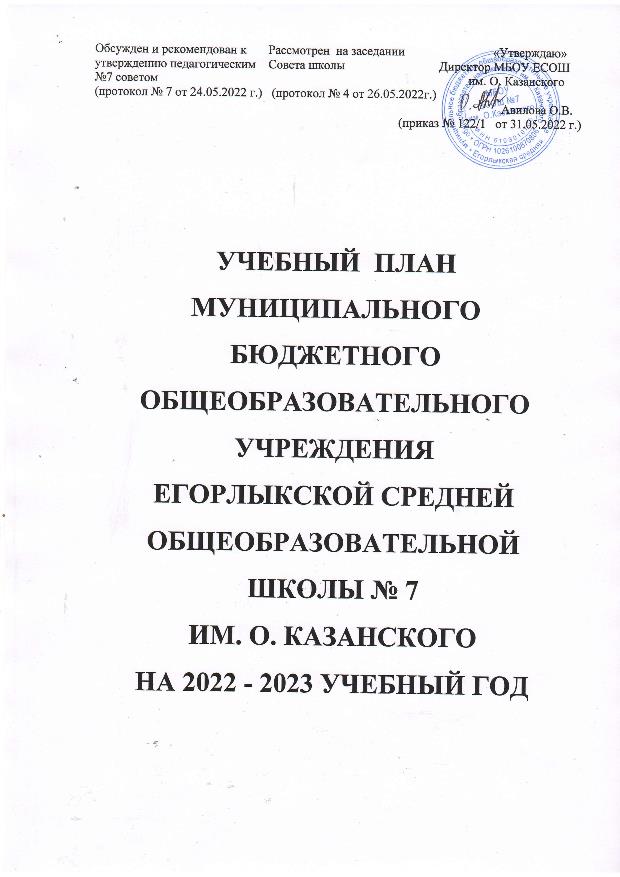 Пояснительная записка к учебному плану муниципального бюджетного общеобразовательного учреждения Егорлыкской средней общеобразовательной школы № 7 им. О. Казанскогона 2022 -2023 учебный год.Учебный план муниципального бюджетного общеобразовательного учреждения Егорлыкской средней общеобразовательной школы № 7 имени Олега Казанского, который регламентирует ее образовательную деятельность, разработан в целях реализации Федерального закона «Об образовании в Российской Федерации» (от 29.12. 2012 № 273 - ФЗ).Организация учебного процесса в МБОУ Егорлыкской СОШ №7 им. О. Казанского реализуется учебным планом, календарным учебным графиком, расписанием занятий.Учебный план МБОУ Егорлыкской средней общеобразовательной школы № 7 им. О. Казанского составлен, исходя из основных задач, поставленных обществом перед школой:подготовка учащихся к жизни на всех уровнях образования,ориентация учебно-воспитательного процесса на удовлетворение потребностей, интересов и способностей школьников;представление полноценного, разностороннего, развивающего, базового образования, направленного на самообразование;выявление наиболее способных учащихся и предоставление им широкого современного образования.Учебный план МБОУ Егорлыкской средней общеобразовательной школы № 7 им. О. Казанского разработан на основе следующих нормативно-правовых документов:Законы:- Федеральный Закон от 29.12. 2012 № 273-ФЗ «Об образовании в Российской Федерации» (ред. от 02.03.2016; с изм. и доп., вступ. в силу с 01.07.2016);- Федеральный закон от 01.12.2007 № 309  «О внесении изменений в отдельные законодательные акты Российской Федерации в части изменения и структуры Государственного образовательного стандарта» (ред. от 23.07.2013);- Областной закон от 14.11.2013 № 26-ЗС «Об образовании в Ростовской области» (в ред. от 24.04.2015 № 362-ЗС). Программы:                                                                                - Примерная основная образовательная программа начального общего образования (одобрена федеральным учебно-методическим объединением по общему образованию, протокол заседания от 08.04.2015 № 1/15); - Примерная основная образовательная программа основного общего образования (одобрена федеральным учебно-методическим объединением по общему образованию, протокол заседания от 08.04.2015 № 1/15). Постановления:- постановление Главного государственного санитарного врача РФ от 29.12.2010 № 189 «Об утверждении СанПиН 2.4.2.2821-10 «Санитарно-эпидемиологические требования к условиям и организации обучения в общеобразовательных учреждениях» (в ред. изменений № 1, утв. Постановлением Главного государственного санитарного врача РФ от 29.06.2011 № 85, изменений № 2, утв. Постановлением Главного государственного санитарного врача РФ от 25.12.2013 № 72, изменений № 3, утв. Постановлением Главного государственного санитарного врача РФ от 24.11.2015 № 81).- постановление Главного государственного санитарного врача Российской Федерации от 28.09.2020 № 28 «Гигиенические нормативы и требования к обеспечению безопасности и (или) безвредности для человека факторов среды обитания»,Приказы:- приказ Минобразования России от 05.03.2004 № 1089 «Об утверждении федерального компонента государственных образовательных стандартов начального общего, основного общего и среднего (полного) общего образования»(в ред. приказов Минобрнауки России от 03.06.2008 № 164,от 31.08.2009 № 320, от 19.10.2009 № 427, от 10.11.2011 № 2643, от 24.01.2012 № 39, от 31.01.2012 № 69, от 23.06.2015 № 609);- приказ Минобразования России от 09.03.2004 № 1312 «Об утверждении федерального базисного учебного плана и примерных учебных планов для образовательных учреждений Российской Федерации, реализующих программы общего образования» (в ред. приказов Минобрнауки России от 20.08.2008 № 241, 30.08.2010 № 889, 03.06.2011 № 1994, от 01.02.2012 № 74);-  приказ Минобрнауки России от 05.10.2009 № 373 «Об утверждении и введении в действие федерального государственного образовательного стандарта начального общего образования» (в ред. приказов Минобрнауки России от 26.11.2010 № 1241, от 22.09.2011 № 2357, от 18.12.2012 № 1060, от 29.12.2014 № 1643);-  приказ Минобороны России и Минобрнауки России от 24.02.2010 № 96/134 «Об утверждении Инструкции об организации обучения граждан Российской Федерации начальным знаниям в области обороны и их подготовки по основам военной службы в образовательных учреждениях среднего (полного) общего образования, образовательных учреждениях начального профессионального и среднего профессионального образования и учебных пунктах»;- приказ Минобрнауки России от 17.12.2010 № 1897 «Об утверждении и введении в действие федерального государственного образовательного стандарта основного общего образования» (в ред. приказа Минобрнауки России от 29.12.2014 № 1644);-  приказ Минобрнауки России от 30.08.2013 № 1015 «Об утверждении Порядка организации и осуществления образовательной деятельности по основным общеобразовательным программам - образовательным программам начального общего, основного общего и среднего общего образования» (в ред. от 13.12. 2013, от 28.05.2014, от 17.07.2015);
- приказ Минобрнауки России от 31.03.2014 № 253 «Об утверждении федерального перечня учебников, рекомендуемых к использованию при реализации имеющих государственную аккредитацию образовательных программ начального общего, основного общего, среднего общего образования» (в ред. приказов Минобрнауки России от 08.06.2015 № 576, от 28.12.2015 №1529, от 26.01.2016 № 38);-  приказ Минобрнауки России от 09.01.2014 г. № 2 «Об утверждении порядка применения организациями, осуществляющими образовательную деятельность, электронного обучения, дистанционных образовательных технологий при реализации образовательных программ»;-  приказ Минобрнауки России от 28.05.2014 № 594 «Об утверждении Порядка разработки примерных основных образовательных программ, проведения их экспертизы и ведения реестра примерных основных образовательных программ» (в ред. приказов Минобрнауки России от 07.10.2014 № 1307, от 09.04.2015                    № 387);- приказ от 29.12.2014 № 1643 Минобрнауки России «О внесении изменений в приказ Министерства образования и науки Российской Федерации от 6 октября 2009 г. № 373 «Об утверждении и введении в действие федерального государственного образовательного стандарта начального общего образования»;- приказом Минобрнауки России от 29.12.2014 № 1644 «О внесении изменений в приказ Министерства образования и науки Российской Федерации от 17 декабря 2010 г. № 1897 «Об утверждении федерального государственного образовательного стандарта основного общего образования»;-  приказ Минобрнауки России от 29.12.2014 № 1645 «О внесении изменений в приказ Министерства образования и науки Российской Федерации от 17 мая . № 413 «Об утверждении федерального государственного образовательного стандарта среднего (полного) общего образования»;- приказ Минобрнауки России  от 29.04.2015 № 450 «О порядке отбора организаций, осуществляющих  выпуск учебных пособий, которые допускаются к использованию при реализации имеющих государственную аккредитацию образовательных программ начального общего, основного общего, среднего общего образования»;- приказ Минобрнауки России  от 14.08.2015 № 825 «О внесении изменений в Порядок формирования федерального перечня учебников, рекомендуемых к использованию при реализации имеющих государственную аккредитацию образовательных программ начального общего, основного общего, среднего общего образования, утвержденный приказом Минобразования и науки России от 5 сентября 2013 года № 1047»;- приказ от 31.12.2015 № 1576 «О внесении изменений в федеральный государственный образовательный стандарт начального общего образования, утвержденный приказом Министерства образования и науки Российской Федерации от 06.10.2009 № 373»;- приказ от 31.12.2015 № 1577 «О внесении изменений в федеральный государственный образовательный стандарт основного общего образования, утвержденный приказом Министерства образования и науки Российской Федерации от 17.12.2010 № 1897»;- приказ от 31.12.2015 № 1578 «О внесении изменений в федеральный государственный образовательный стандарт среднего общего образования, утвержденный приказом Министерства образования и науки Российской Федерации от 17.05.2012 № 413».- приказ Министерства просвещения РФ от 31 мая 2021 г. № 286 “Об утверждении федерального государственного образовательного стандарта начального общего образования”;- приказ Министерства просвещения РФ от 31 мая 2021 г. № 287 “Об утверждении федерального государственного образовательного стандарта основного общего образования”Письма: - письмо Минобразования России  от 31.10.2003 № 13-51-263/123 «Об оценивании  и аттестации учащихся, отнесенных по состоянию  здоровья к специальной медицинской группе для занятий физической культурой»;- письмо Департамента государственной политики в образовании Минобрнауки России от 04.03.2010 № 03-413 «О методических рекомендациях по реализации элективных курсов»;- письмо Департамента общего образования Минобрнауки России от 12.05.2011 № 03-296 «Об организации внеурочной деятельности при введении федерального государственного образовательного стандарта общего образования»;- письмо Минобрнауки России от 09.02.2012 № 102/03 «О введении курса ОРКСЭ с 1 сентября 2012 года»;- письмо от 15.11.2013 № НТ-1139/08 «Об организации получения образования в семейной форме»;-  письмо Минобрнауки России от 29.04.2014 № 08-548 «О федеральном перечне учебников»;- письмо  Минобрнауки России от 15.07.2014 № 08-888 «Об аттестации учащихся общеобразовательных организаций по учебному предмету «Физическая культура»;- письмо Минобрнауки России от 02.02.2015 № НТ-136/08 «О федеральном перечне учебников»;- письмо Минобрнауки России от 25.05.2015 № 08-761 «Об изучении предметных областей: «Основы религиозных культур и светской этики» и «Основы духовно-нравственной культуры народов России»;- письмо от 20.07.2015 № 09-1774 «О направлении учебно-методических материалов»;-  письмо Минобрнауки России от 04.09.2015 № 08-1404 «Об отборе организаций, выпускающих учебные пособия»;- письмо Минобрнауки России от 18.03.2016 № НТ-393/08 «Об обеспечении учебными изданиями (учебниками и учебными пособиями).         Устава МБОУ Егорлыкской средней общеобразовательной школы № 7 им. О. Казанского.Учебный план МБОУ Егорлыкской средней общеобразовательной школы № 7 им. О. Казанского сформирован с учетом требований федерального государственного образовательного стандарта начального общего образования (обновленный ФГОС), основного общего образования (обновленный ФГОС для 5 класса), среднего общего образования (далее – ФГОС НОО, ФГОС ООО, ФГОС СОО), примерной основной образовательной программы начального общего образования, примерной основной образовательной программы основного общего образования, примерной основной образовательной программы среднего общего образования (далее – ПООП НОО, ПООП ООО, ПООП СОО).Учебный план МБОУ Егорлыкской средней общеобразовательной школы № 7 им. О. Казанского представляет недельный вариант распределения учебных часов начального общего, основного общего и среднего общего образования.Учебный план МБОУ Егорлыкской средней общеобразовательной школы № 7 им. О. Казанского для 1- 4 классов ориентирован на 4-летний нормативный срок освоения образовательных программ начального общего образования, для 5-9 классов ориентирован на 5-летний нормативный срок освоения образовательных программ основного  общего образования, для 10-11 классов - на 2-летний нормативный срок освоения образовательных программ среднего  общего образования.Учебные занятия в 1-м классе проводятся по 5-дневной учебной неделе  в первую смену. В первую смену организовано обучение для 5,  9 и 11 классов  МБОУ Егорлыкской средней общеобразовательной школы № 7 им. О. Казанского.  Режим работы в МБОУ Егорлыкской средней общеобразовательной школы № 7 им. О. Казанского в 1-11 классах проводятся по пятидневной учебной неделе.Продолжительность учебного года для обучающихся 1 класса составляет 33 учебные недели; для обучающихся  2-4 классов – 34 учебные недели.В соответствии с ПООП ООО продолжительность учебного года основного общего образования, реализующего ФГОС ООО, составляет 35 учебных недель; количество учебных занятий за 5 лет (с 5 по 9 классы)   составляет не менее 5267 часов и не более 6020 часов. Продолжительность урока (академический час)  для 1 класса 35 минут в 1,2 четверти и 40 минут в 3,4 четверти; для  2 – 11 классов – 40 минут.Продолжительность урока (академический час) в 1-11 классах, а также «ступенчатый» режим обучения в первом полугодии 1 класса устанавливается образовательным учреждением в соответствии с требованиями СанПиН 2.4.2.2821-10.В целях обеспечения индивидуальных потребностей обучающихся часть учебного плана, формируемая участниками образовательных отношений, включает учебные занятия для углубленного изучения отдельных обязательных учебных предметов, учебные занятия, обеспечивающие различные интересы обучающихся, в том числе этнокультурные, включая региональный интегрированный курс «Доноведение».  На разработку  учебного плана школы повлияли контингент учащихся, потенциал педагогов, учебно-методическое обеспечение, запросы и интересы учащихся (анкетирование учащихся 1 - 4 классов и их родителей).Учебный план школы традиционен в рамках базового компонента. Базисный компонент включает предметы, позволяющие заложить фундамент знаний по основным дисциплинам, обеспечить уровень, соответствующий государственному стандарту.Учебный план школы отражает цели и задачи, стоящие перед школой - создание условий для овладения учащимися базовыми учебными дисциплинами в соответствии с их учебными, психическими и физическими возможностями. Школьный учебный план предполагает формирование общей культуры личности обучающегося на основе усвоения обязательного минимума содержания образовательных программ; адаптацию учащихся к жизни в обществе, социализацию личности, создание условий для воспитания гражданственности, трудолюбия, уважения к правам и свободе человека, любви к окружающей природе, Родине, семье, с учетом экономических, этнических, исторических особенностей региона.При формировании учебного плана учитывались следующие подходы:- гарантированное овладение выпускниками школы необходимым минимумом знаний, умений и навыков, обеспечивающих возможность продолжения образования;- обеспечение вариативности образования и образовательных программ;- реализация дифференциации образования.Учебный план школы обеспечивает развитие вариативности и индивидуализации обучения с учетом способностей и интересов учащихся, введение профильной направленности, способствует функциональной грамотности и социальной адаптации обучающихся, содействует общественному и гражданскому самоопределению учащихся.Учебный план ориентирован на требования государственных стандартов, состоит из инвариантной и вариативной частей. В структуре учебного плана школы выделены:- федеральный компонент, обеспечивающий приобщение обучающихся к общекультурным и национально значимым ценностям, формирование личностных качеств, соответствующих общественным идеалам; включает в себя все образовательные области Федерального базисного учебного плана, реализация которого в полном объеме обеспечивает единое образовательное пространство района, области, Российской Федерации в целом, формирование личностных качеств школьника в соответствии с образовательными идеалами и культурными традициями общества, государства, модели выпускника, проблемы школы.- часть, формируемая участниками образовательных отношений,  обеспечивающая  индивидуальный характер развития учащихся, учитывающая их личностные особенности, интересы и склонности.     Часы части, формируемой участниками образовательных отношений используются:- для расширения содержания учебных предметов федерального компонента;- для развития общеучебных навыков учащихся;- для введения элективных курсов;- для организации обучения в профильных классах.Обязательная недельная нагрузка обучающихся соответствует нормам, определённым СанПиНом 2.4.2.2128-10 и составляет по классам:Уровень начального общего образованияВ ходе освоения образовательных программ начального общего образования у обучающихся формируются базовые основы знаний и надпредметные умения, составляющие учебную деятельность младшего школьника и являющиеся фундаментом самообразования на следующих уровнях  обучения:- система учебных мотивов: умение принимать, сохранять, реализовывать учебные цели, умение планировать, контролировать и оценивать учебные действия и их результат;- универсальные учебные действия (познавательные, регулятивные, коммуникативные);- познавательная мотивация готовность и способность к сотрудничеству и совместной деятельности ученика с учителем и одноклассниками, основы нравственного повеления, здорового образа жизни.Обязательная часть базисного учебного плана отражает содержание образования, которое обеспечивает решение важнейших целей современного начального образования:              - формирование гражданской идентичности обучающихся;- приобщении обучающихся к общекультурным и национальным ценностям, информационным технологиям; - готовность к продолжению образования на последующих уровнях основного общего образования;- формирование здорового образа жизни, элементарных правил поведения в экстремальных ситуациях;- личностное развитие обучающегося в соответствии с его индивидуальностью.На уровне начального общего образования реализуется обновленный ФГОС НОО для 1 классов.  МБОУ ЕСОШ №7 реализует для уровня начального общего образования недельный учебный план для 5-дневной учебной недели. Уровень начального общего образования (обновленные ФГОС НОО)В соответствии с ФГОС НОО количество учебных занятий за 4 учебных года не может составлять менее 2954 часов и более 3190 часов. Обязательная предметная область «Математика и информатика» представлена обязательным учебным предметом «Математика», который  в 1 классах  изучается в объёме 5 часов в неделю (4 часа из обязательной части и 1 час из части, формируемой участниками образовательных отношений), в неделю.Освоение содержания образования на этом уровне осуществляется преимущественно за счет введения учебных курсов, обеспечивающих целостное восприятие мира. Организация учебного процесса осуществляется на основе системно - деятельностного подхода, а система оценки должна обеспечивать индивидуальные достижения обучающихся. Это достигается за счет использования учебно-методического комплекта «Школа России» в 1 – 4  классах направленного на формирование общей культуры обучающихся, на их духовно - нравственное, социальное, личностное и интеллектуальное развитие, на создание  основы для самостоятельной реализации учебной деятельности, обеспечивающей  социальную успешность,   развитие творческих способностей, саморазвитие  самосовершенствование, сохранение и укрепление здоровья     обучающихся. Целью образовательной программы являются: - создание у учащихся установки на творчество, на свободный, ответственный и обоснованный выбор;- формирование у учащихся общих ориентиров и ценностей в образовательных областях;- формирование познавательной мотивации нового типа, определяющей установки на продолжение образования, подготовку к самостоятельной учебной и учебно-исследовательской деятельности.     МБОУ Егорлыкская СОШ № 7 им. О. Казанского реализует ФГОС начального образования в  2, 3, 4 - х классах.В целях обеспечения процесса адаптации детей к требованиям школы в 1 классах применен ступенчатый режим занятий для постепенного «наращивания» учебной нагрузки: первая четверть - 3 урока по 35 минут, вторая четверть - 4 урока по 35 минут, третья, четвертая четверти - 4 урока по 40 минут в соответствии с Постановлением Главного государственного врача РФ от 29.12.2010 № 189 «Об утверждении СанПин 2.4.2.2821-10 «Санитарно-эпидемиологические требования к условиям и организации обучения в общеобразовательных учреждениях».Учебный план для 1- 4  классов МБОУ Егорлыкской СОШ № 7 им. О. Казанского разработан в соответствии с требованиями федерального государственного образовательного стандарта начального общего образования, на основе рекомендаций по составлению учебного плана  общеобразовательных организаций, реализующих основные образовательные начального общего, основного общего, среднего общего образования, расположенных на территории  Ростовской области на 2022 -2023 учебный год, соответствует   Постановлению Главного государственного санитарного врача РФ от 29.12.2010 № 189 «Об утверждении СанПиН 2.4.2.2821-10 «Санитарно-эпидемиологические требования к условиям и организации обучения в общеобразовательных учреждениях»Предметная область «Русский язык и литературное чтение» включает обязательные учебные предметы «Русский язык» и  «Литературное чтение». При 5-дневной учебной неделе обязательная часть учебного предмета «Русский язык» в 1-4 классах составляет 4 часа в неделю, «Литературное чтение» в  1-3 классах – 4 часа в неделю, в 4 классе – 3 часа в неделю. Предметная область «Иностранный язык» включает обязательный учебный предмет «Иностранный язык» во 2-4 классах в объеме 2 часов в неделю.Предметная область «Математика и информатика» представлена обязательным учебным предметом «Математика» в 2-4 классах (4 часа в неделю).Обязательный учебный предмет «Технология» (1 час в неделю) включает раздел «Практика работы на компьютере» в 3-4 классах с целью приобретения первоначальных представлений о компьютерной грамотности, использования средств и инструментов ИКТ и ИКТ-ресурсов для решения разнообразных учебно-познавательных и учебно-практических задач, охватывающих содержание всех изучаемых предметов, включая учебный предмет «Математика», которому отводится ведущая интегрирующая роль.Интегрированный учебный предмет «Окружающий мир» в 1-4 классах изучается  как обязательный по 2 часа в неделю. В его содержание дополнительно введены развивающие модули и разделы социально-гуманитарной направленности, а также элементы основ безопасности жизнедеятельности.           В 4-х классах на основании письма Минобрнауки России от 09.02.2012 года № 102/03 «О введении курса ОРКСЭ с 1 сентября 2012 года» введен учебный курс «Основы религиозной культуры и светской этики» в объеме 1 часа. Для изучения данного курса в МБОУ ЕСОШ №7 им. О.Казанского, на основании анкетирования и заявления родителей, вводится модуль  «Основы православной культуры» в 4а( 1 человек «Основы светской этики») , 4 б,4 в, и 4г классе.В предметную область «Искусство» включены обязательные учебные предметы «Музыка» и «Изобразительное искусство» (по 1 часу в неделю).Обязательный учебный предмет «Физическая культура»  изучается в 2- 4 классах по 3 часа в неделю согласно приказу Минобразования России от 30.08.2010г № 8890, изучается в 1классах по 2 часа (третий реализуется во внеурочном курсе «Занимательная ритмика),что продиктовано необходимостью повышения роли физической культуры в воспитании школьников, укреплении их здоровья.  Основными задачами изучения физической культуры на уровне начального общего образования являются:- формирование элементарных знаний о личной гигиене, режиме дня;- приобщение детей к самостоятельным занятиям физическими упражнениями;- расширенное освоение обучающимися отдельных тем и разделов рабочих программ: общеразвивающие упражнения, подвижные игры, упражнения ритмической гимнастики, эстафеты, спортивные игры по упрощенным правилам.           Учебные часы федерального компонента  в 1- 4 классах  выдержаны в полном объёме.            Часть, формируемая участниками образовательных отношений, при 5 – дневной учебной неделе в 2 – 4 классах составляет 1 час в неделю, который направлен для  изучения: учебного предмета    «Русский язык» в 1-2 классах, «Родной язык» и «Литературное чтение на родном языке» (по 0,5 часа в неделю) в 3 – 4 классах,в 1 классах 1 час в неделю математика. Уровень основного общего образованияВ МБОУ ЕСОШ №7 им.О.Казанского в 2022-2023 учебном году в 5-9-х классах реализуется ФГОС ООО. В 5 классах – обновленный ФГОС ООО. В данных классах используется недельный учебный план при 5-дневной учебной неделе на основе приоритетов в содержании и организации образовательного процесса.   Учебный план для 5-9 классов ориентирован на 5-летний нормативный срок освоения образовательных программ основного общего образования. Освоение образовательных программ осуществляется в режиме пятидневной учебной недели.Уровень основного общего образования (обновленные ФГОС ООО)В соответствии с ФГОС ООО количество учебных занятий за 5 лет не может составлять менее 5058 и более 5549 часов.В соответствии с ФГОС ООО количество учебных занятий за 5 лет не может составлять менее 5267 и более 6020 часов.Основные задачи учебного плана основного общего образования:- заложить фундамент общей образовательной подготовки школьников, необходимой для продолжения образования на уровне среднего общего образования;- создать условия для самоопределения личности в выборе способа получения дальнейшего образования, продолжения обучения.Содержание обучения в 5-9 классах реализует принцип преемственности с начальной школой, обеспечивает адаптацию учащихся к новым для них условиям.В инвариантной части учебного плана полностью реализуется федеральный  компонент образовательного	 пространства Российской Федерации.Реализация части, формируемой участниками образовательных отношений полностью соответствует целям и задачам образовательного учреждения. Часть, формируемая участниками образовательных отношений, при 5-дневной учебной неделе (I вариант учебного плана) в 5, 7 классах составляет 2 часа в неделю, в 6,8 классе – 1 час в неделю .Обязательный учебный предмет «Математика» изучается в 5-х классах в объеме 5 часов в неделю.Основное общее образование обеспечивает личностное самоопределение  учащихся,  формирование нравственных качеств личности, мировоззренческой позиции, гражданской зрелости; готовность к профессиональному выбору, к самостоятельному решению проблем в различных видах и сферах деятельности, к развитию творческих способностей.Содержание образования на уровне основного общего образования является относительно завершенным и базовым для продолжения обучения в средней  общеобразовательной школе или в учреждении профессионального образования, создает условия для получения обязательного среднего  образования, подготовки учеников к выбору профиля дальнейшего образования, их социального самоопределения и самообразования.Особого внимания на уровне основного общего образования требуют обучающиеся 5-6 классов. Содержание обучения в 5-6 классах реализует принцип преемственности с начальной школой, обеспечивает адаптацию учащихся к новым для них условиям и организационным формам обучения, характерным для основной школы.Содержание образования основной школы направлено на формирование у обучающихся умения организовывать свою деятельность: определять цели и задачи, выбирать средства реализации целей и применять их на практике, взаимодействовать с другими людьми в достижении общих целей, оценивать достигнутые результаты.Изучение систематических курсов естественнонаучных и общественных дисциплин нацелено на формирование у обучающихся умения объяснять явления природной, социальной, культурной, технической среды; выделять, систематизировать и обобщать их существенные признаки, устанавливать причинно-следственные связи и оценивать их значимость.На формирование у обучающихся социальных, нравственных и эстетических ценностей направлены курсы литературы, истории и обществознания, искусства, иностранного языка.В  2022 – 2023 учебном году в МБОУ ЕСОШ №7 им. О. Казанского в  6 классах , 7 классах , 8 классах, 9  классах реализуется ФГОС ООО .Предметная область «Русский язык и литература» включает обязательные учебные предметы «Русский язык» и «Литература», «Родной язык», «Родная литература».Обязательный учебный предмет «Математика» изучается в 5-х классах в объеме 5 часов в неделю, за счет части, формируемой участниками образовательных отношений. Обязательная предметная область «Основы духовно-нравственной культуры народов России» 5 класс  (далее - предметная область ОДНКНР) реализуется в рамках учебного плана.  В предметную область «Математика и информатика» включены обязательные учебные предметы «Математика» (6 классы), «Алгебра» (7-9 классы) и «Геометрия» (7-9 классы), «Информатика» (7-9 классы).Предметная область «Общественно-научные предметы» состоит из обязательных учебных предметов «История России. Всеобщая история» (5-9 классы), «Обществознание» (6-9 классы), «География» (5-9 классы). В предметную область «Естественнонаучные предметы» включены обязательные учебные предметы «Физика» (7-9 классы), «Химия» (8-9 классы), «Биология» (5-9 классы).В предметную область «Искусство» входят обязательные учебные предметы «Музыка» (5-8 классы) и «Изобразительное искусство» (5-7 классы).    Предметная область «Технология» включает обязательный учебный предмет «Технология», построенный по модульному принципу с учетом возможностей общеобразовательной организации (5-8 классы).Предметная область «Физическая культура и основы безопасности жизнедеятельности» представлена обязательными учебными предметами «Физическая культура» (5-9 классы) и «Основы безопасности жизнедеятельности» (8-9 классы) и в 7 классе изучается учебный предмет «ОБЖ» за счет части, формируемой участниками образовательных отношений. В соответствии с СанПиН 2.4.2.2821-10 рекомендуется проводить не менее 3 учебных занятий физической культурой в неделю (в урочной и внеурочной форме), предусмотренных в объеме общей недельной нагрузки, для удовлетворения биологической потребности в движении независимо от возраста обучающихся. Обязательный учебный предмет «Физическая культура»  изучается в объеме 2 часов в неделю  и 1 часа за счет часов внеурочной деятельности. Основными задачами введения третьего часа физической культуры на уровне основного общего образования являются:-   воспитание привычки к самостоятельным занятиям по развитию основных физических способностей, коррекции осанки и телосложения;-   овладение обучающимися основами технических и тактических действий, приемами и физическими упражнениями разных видов спорта, предусмотренных рабочей программой, а также летних и зимних олимпийских видов спорта, наиболее развитых и популярных в общеобразовательном учреждении, и умениями использовать их в разнообразных формах игровой и соревновательной деятельности.Обязательная предметная область «Основы духовно-нравственной культуры народов России» на уровне основного общего образования (далее - предметная область ОДНКНР) реализуется в рамках учебного плана .,1час в неделю 5  и 6 классы классы. Изучение предметной области ОДНКНР должно обеспечить:воспитание способности к духовному развитию, нравственному самосовершенствованию; воспитание веротерпимости, уважительного отношения к религиозным чувствам, взглядам людей или их отсутствию;знание основных норм морали, нравственных, духовных идеалов, хранимых в культурных традициях народов России, готовность на их основе к сознательному самоограничению в поступках, поведении, расточительном потребительстве;формирование представлений об основах светской этики, культуры традиционных религий, их роли в развитии культуры и истории России и человечества, в становлении гражданского общества и российской государственности;понимание значения нравственности, веры и религии в жизни человека, семьи и общества;формирование представлений об исторической роли традиционных религий и гражданского общества в становлении российской государственности.Уровень среднего общего образованияУчебный план для 10-11 классов ориентирован на 2-х летний нормативный срок освоения образовательных программ среднего общего образования.  Освоение образовательной программы осуществляется в режиме пятидневной учебной недели.           В 2022-2023 учебном году в 10 - 11 классах МБОУЕСОШ №7им. О. Казанского  вводится ФГОС СОО.   ФГОС СОО определяет минимальное и максимальное количество часов учебных занятий на уровне среднего общего образования и перечень обязательных учебных предметов.В соответствии с ФГОС СОО количество учебных занятий за 2 года на одного обучающегося составляет не менее 2170 часов (не менее 31 часа в неделю) и не более 2590 часов (не более 37 часов в неделю).Учебный план универсального профиля предусматривает двухуровневую структуру федерального государственного стандарта среднего образования: базовый уровень и профильный уровень, что   позволяет, с одной стороны, ограничиться базовым уровнем изучения, с другой стороны, предусматривается изучение ряда предметов на углубленном уровне. Базовые учебные предметы за два года обучения – учебные предметы, обеспечивающие завершение общеобразовательной подготовки обучающихся: «Русский язык» - 6 часов (на углубленном уровне), «Литература» - 6 часов, «Иностранный язык» - 6 часов,  «Математика» – (алгебра и начала анализа  и геометрия) (на углубленном уровне) – 12 часов, «Информатика» - 2 часа, «Физика» - 4 часа,  «История»  – 4 часа, «Обществознание» - 4 часа, «Физическая культура» - 6 часов, «ОБЖ» - 2 часа, «Астрономия» - 1 час, «Химия» - 2 часа, «Химия» - 6 часов (на углубленном уровне),   «Биология» - 2 часа, «Биология» - 6 часов (на углубленном уровне),Учебные предметы по выбору (элективные курсы) учебные предметы – обязательны для обучающихся. Учебные предметы, курсы по выбору обучающихся, предлагаемые образовательным учреждением, в том числе учитывающие специфику и возможности образовательного учреждения. Изучение дополнительных учебных предметов, курсов по выбору обучающихся должно обеспечить    удовлетворение индивидуальных запросов, обучающихся; общеобразовательную, общекультурную составляющую данной ступени общего образования; развитие личности обучающихся, их познавательных интересов, интеллектуальной и ценностно-смысловой сферы; развитие навыков самообразования и самопроектирования; углубление, расширение и систематизацию знаний в выбранной области научного знания или вида деятельности; совершенствование имеющегося и приобретение нового опыта познавательной деятельности, профессионального самоопределения обучающихся.Результаты изучения дополнительных учебных предметов, курсов по выбору обучающихся должны отражать:1) развитие личности обучающихся средствами предлагаемого для изучения учебного предмета, курса: развитие общей культуры обучающихся, их мировоззрения, ценностно-смысловых установок, развитие познавательных, регулятивных и коммуникативных способностей, готовности и способности к саморазвитию и профессиональному самоопределению;2) овладение систематическими знаниями и приобретение опыта осуществления целесообразной и результативной деятельности;3) развитие способности к непрерывному самообразованию, овладению ключевыми компетентностями, составляющими основу умения: самостоятельному приобретению и интеграции знаний, коммуникации и сотрудничеству, эффективному решению (разрешению) проблем, осознанному использованию информационных и коммуникационных технологий, самоорганизации и саморегуляции;4) обеспечение академической мобильности и (или) возможности поддерживать избранное направление образования;5) обеспечение профессиональной ориентации обучающихся.С целью формирования навыков самостоятельной работы введен курс  – «Индивидуальный проект»  (1 ч. в неделю). 	Итоговый индивидуальный проект представляет собой особую форму организации деятельности обучающихся (учебное исследование или учебный проект).Итоговый индивидуальный проект выполняется обучающимися самостоятельно под руководством учителя-руководителя проекта по выбранной теме в рамках одного или нескольких изучаемых учебных предметов, курсов в любой избранной области деятельности (познавательной, практической, учебно-исследовательской, социальной, художественно-творческой, иной). Как правило, индивидуальный итоговый проект связан с профилем обучения.Результаты выполнения индивидуального итогового проекта должны отражать: сформированность навыков коммуникативной, учебно-исследовательской деятельности, критического мышления; способностью инновационной, аналитической, творческой, интеллектуальной деятельности; сформированность навыков проектной деятельности, а также самостоятельного применения приобретенных знаний и способов действий при решении различных задач, в том числе внеучебных, используя знания одного или нескольких учебных предметов или предметных областей; способность постановки цели и формирования гипотезы исследования, планирования работы, отбора и интерпретации необходимой информации, структурирования аргументации результатов исследования на основе собранных данных, презентации результатов, использования правильнойтерминологии, аналитической и оценочной деятельности.Индивидуальный проект выполняется обучающимся в течение одного или двух лет как в рамках учебного времени при изучении того или иного предмета, так и в рамках внеучебной деятельности и должен быть представлен в виде завершенного учебного исследования или разработанного проекта: информационного, творческого, социального, прикладного, инновационного, конструкторского, инженерного, иного в рамках промежуточной аттестации или другого образовательного события в школе или за ее пределами.Изучение учебных предметов федерального компонента организуется с использованием учебников, входящих в федеральные перечни учебников, утверждённые   приказом  Минобрнауки России от 28.12.2018 года № 345 «Об утверждении Порядка формирования федерального перечня учебников, рекомендуемых к использованию при реализации имеющих государственную аккредитацию образовательных программ начального общего, основного общего, среднего общего образования»Указанные учебные предметы решают важнейшие мировоззренческие задачи формирования у обучающихся правовой культуры как части общей культуры личности, активной гражданской и жизненной позиции, привития навыков грамотного правового и гражданского поведения.Учебный план МБОУ ЕСОШ № 7 им. О. Казанского на 20202 – 2023 учебный год имеет необходимое кадровое, программно-методическое, материально-техническое обеспечение.Учебный план МБОУ ЕСОШ № 7 им. О. Казанского на 2022-2023 учебный год выполняет образовательный государственный стандарт по базовым дисциплинам, расширяет и углубляет стандарт образования с помощью предметов школьного компонента и  обеспечивает условие профессионального самоопределения учащихся.При реализации учебного плана образовательное учреждение МБОУ ЕСОШ №7 им. О. Казанского использует учебники в соответствии с федеральным перечнем учебников, допущенных к использованию в образовательном процессе в образовательных учреждениях, реализующих образовательные программы общего образования и имеющих государственную аккредитацию.Учебный планМБОУ Егорлыкской СОШ № 7 им. О. Казанскогона 2022 - 2023 учебный год в рамках федерального государственного образовательного стандарта начального общего образованияУчебный планМБОУ Егорлыкской СОШ № 7 им. О. Казанскогона 2022 - 2023 учебный год в рамках федерального государственного образовательного стандарта начального общего образованияУчебный планМБОУ Егорлыкской СОШ № 7 им. О. Казанскогона 2022 - 2023 учебный год в рамках федерального государственного образовательного стандарта начального общего образованияУчебный планМБОУ Егорлыкской СОШ № 7 им. О. Казанского на 2022 -2023 учебный год в рамках федерального государственного образовательного стандарта начального общего образования.Учебный планМБОУ Егорлыкской СОШ № 7 им. О. Казанского на 2022 - 2023 учебный год в рамках федерального государственного образовательного стандарта основного общего образования.Учебный план МБОУ Егорлыкской СОШ № 7 им. О. Казанского на 2022 - 2023 учебный год в рамках федерального государственного образовательного стандарта основного общего образования.                                                      Учебный план МБОУ Егорлыкской СОШ № 7 им. О. Казанского на 2022 - 2023 учебный год в рамках федерального государственного образовательного стандарта основного общего образования.                                                          Учебный план МБОУ Егорлыкской СОШ № 7 им. О. Казанского на 2022 - 2023 учебный год в рамках федерального государственного образовательного стандарта основного общего образования.Учебный планМБОУ Егорлыкской СОШ № 7 им. О. Казанского на 2022 - 2023 учебный год в рамках федерального государственного образовательного стандарта основного общего образования.Учебный планМБОУ Егорлыкской СОШ № 7 им. О. Казанского на 2022 - 2023 учебный год в рамках федерального государственного образовательного стандарта среднего общего образования 10а  класс (универсальный профиль) Учебный планМБОУ Егорлыкской СОШ № 7 им. О. Казанского на 2022 - 2023 учебный год в рамках федерального государственного образовательного стандарта среднего общего образования 10б  класс (универсальный профиль) Учебный планМБОУ Егорлыкской СОШ № 7 им. О. Казанского на 2022 - 2023 учебный год в рамках федерального государственного образовательного стандарта среднего общего образования 11а  класс (универсальный профиль) Учебный планМБОУ Егорлыкской СОШ № 7 им. О. Казанского на 2022 - 2023 учебный год в рамках федерального государственного образовательного стандарта среднего общего образования 11б  класс (универсальный профиль) Количество часовКласс21 час;1 классы23 часа;2- 4- е классы29 часов;5 классы29 часов;6 классы31 час7 классы32 часа;8 классы33 часа;9 классы34 часа10 классы34 часа11 классыУчебный план начального общего образования (5 – дневная неделя)Учебный план начального общего образования (5 – дневная неделя)Учебный план начального общего образования (5 – дневная неделя)Учебный план начального общего образования (5 – дневная неделя)Учебный план начального общего образования (5 – дневная неделя)Учебный план начального общего образования (5 – дневная неделя)Учебный план начального общего образования (5 – дневная неделя)Учебный план начального общего образования (5 – дневная неделя)Предметные областиУчебные предметы                    КлассыКоличество часов в неделюКоличество часов в неделюКоличество часов в неделюКоличество часов в неделюКоличество часов в неделюВсегоПредметные областиУчебные предметы                    КлассыI АI Б  I ВI ГВсегоОбязательная частьРусский язык и литератураРусский язык555516Русский язык и литератураЛитературное чтение444416Родной язык и литературное чтение на родном языкеРодной язык00000Родной язык и литературное чтение на родном языкеЛитературное чтение на родном языке00000Математика и информатикаМатематика 444416Обществознание и естествознаниеОкружающий мир22228ИскусствоМузыка11114ИскусствоИзобразительное искусство11114Технология Технология 11114Физическая культураФизическая культура222212ИтогоИтого2020202080Часть, формируемая участниками образовательных отношений.Часть, формируемая участниками образовательных отношений.11114Математика1111Максимально допустимая недельная нагрузка.Максимально допустимая недельная нагрузка.2121212184Учебный план начального общего образования (5 – дневная неделя)Учебный план начального общего образования (5 – дневная неделя)Учебный план начального общего образования (5 – дневная неделя)Учебный план начального общего образования (5 – дневная неделя)Учебный план начального общего образования (5 – дневная неделя)Учебный план начального общего образования (5 – дневная неделя)Учебный план начального общего образования (5 – дневная неделя)Учебный план начального общего образования (5 – дневная неделя)Предметные областиУчебные предметы                    КлассыКоличество часов в неделюКоличество часов в неделюКоличество часов в неделюКоличество часов в неделюКоличество часов в неделюВсегоПредметные областиУчебные предметы                    КлассыII АII Б  II ВII ГВсегоОбязательная частьРусский язык и литератураРусский язык444416Русский язык и литератураЛитературное чтение444416Родной язык и литературное чтение на родном языкеРодной язык00000Родной язык и литературное чтение на родном языкеЛитературное чтение на родном языке00000Математика и информатикаМатематика 444416Иностранный языкИностранный язык2222   8Обществознание и естествознаниеОкружающий мир22228ИскусствоМузыка1111    4ИскусствоИзобразительное искусство11114Технология Технология 11114Физическая культураФизическая культура333312ИтогоИтого2222222288Часть, формируемая участниками образовательных отношений.Часть, формируемая участниками образовательных отношений.11114Русский язык1111 4Максимально допустимая недельная нагрузка.Максимально допустимая недельная нагрузка.2323232392Учебный план начального общего образования (5 – дневная неделя)Учебный план начального общего образования (5 – дневная неделя)Учебный план начального общего образования (5 – дневная неделя)Учебный план начального общего образования (5 – дневная неделя)Учебный план начального общего образования (5 – дневная неделя)Учебный план начального общего образования (5 – дневная неделя)Учебный план начального общего образования (5 – дневная неделя)Учебный план начального общего образования (5 – дневная неделя)Предметные областиУчебные предметы                    КлассыКоличество часов в неделюКоличество часов в неделюКоличество часов в неделюКоличество часов в неделюКоличество часов в неделюВсегоПредметные областиУчебные предметы                    КлассыIII АIII Б  IIIВIII ГВсегоОбязательная частьРусский язык и литератураРусский язык444416Русский язык и литератураЛитературное чтение444416Родной язык и литературное чтение на родном языкеРодной язык11114Родной язык и литературное чтение на родном языкеЛитературное чтение на родном языке----0Математика и информатикаМатематика 4444   16Иностранный языкИностранный язык2222   8Обществознание и естествознаниеОкружающий мир22228ИскусствоМузыка1111    4ИскусствоИзобразительное искусство11114Технология Технология 11114Физическая культураФизическая культура333312ИтогоИтого2323232392Часть, формируемая участниками образовательных отношений.Часть, формируемая участниками образовательных отношений.00000Максимально допустимая недельная нагрузка.Максимально допустимая недельная нагрузка.2323232392Учебный план начального общего образования (5 – дневная неделя)Учебный план начального общего образования (5 – дневная неделя)Учебный план начального общего образования (5 – дневная неделя)Учебный план начального общего образования (5 – дневная неделя)Учебный план начального общего образования (5 – дневная неделя)Учебный план начального общего образования (5 – дневная неделя)Учебный план начального общего образования (5 – дневная неделя)Учебный план начального общего образования (5 – дневная неделя)Предметные областиУчебные предметы          КлассыКоличество часов в неделюКоличество часов в неделюКоличество часов в неделюКоличество часов в неделюКоличество часов в неделюВсегоПредметные областиУчебные предметы          КлассыIV АIV БIV ВIV ГВсегоОбязательная частьРусский язык и литератураРусский язык444416Русский язык и литератураЛитературное чтение333312Родной язык и литературное чтение на родном языкеРодной язык2Родной язык и литературное чтение на родном языкеЛитературное чтение на родном языке11112Иностранные языкиИностранный язык22228Математика и информатикаМатематика 444416Обществознание и естествознаниеОкружающий мир22228Основы религиозных культур и светской этики.Основы религиозных культур и светской этики.11114   ИскусствоМузыка11114   ИскусствоИзобразительное искусство11114Технология Технология 11114Физическая культураФизическая культура333312Итого2323232392Часть, формируемая участниками образовательных отношений.Часть, формируемая участниками образовательных отношений.0000Максимально допустимая недельная нагрузка.Максимально допустимая недельная нагрузка.2323232392Учебный план основного общего образования (5 – дневная неделя)Учебный план основного общего образования (5 – дневная неделя)Учебный план основного общего образования (5 – дневная неделя)Учебный план основного общего образования (5 – дневная неделя)Учебный план основного общего образования (5 – дневная неделя)Учебный план основного общего образования (5 – дневная неделя)Учебный план основного общего образования (5 – дневная неделя)Предметные области Учебные предметыКлассыКоличество часов в неделюКоличество часов в неделюКоличество часов в неделюКоличество часов в неделюВсегоПредметные области Учебные предметыКлассыV А V БV ВV ГВсегоОбязательная частьРусский язык и литератураРусский язык555520Русский язык и литератураЛитература333312Родной язык и родная литератураРодной язык00000Родной язык и родная литератураРодная литература00000Иностранные языкиИностранный язык333312Математика и информатика              Математика    555520Общественно -научныепредметыИстория    22228Общественно -научныепредметыГеография    11114Естественно - научные предметыБиология11114ИскусствоМузыка11114ИскусствоИзобразительноеискусство    11114ТехнологияТехнология22228Физическая культура и     ОБЖФизическая культура22228ОДНКНРОДНКНР11114ИтогоИтого27272727108Часть, формируемая участниками образовательных отношений.Часть, формируемая участниками образовательных отношений.11114Биология Биология 11114МатематикаМатематика11114Максимально допустимая недельная нагрузка.Максимально допустимая недельная нагрузка.29292929116Учебный план основного общего образования (5 – дневная неделя)Учебный план основного общего образования (5 – дневная неделя)Учебный план основного общего образования (5 – дневная неделя)Учебный план основного общего образования (5 – дневная неделя)Учебный план основного общего образования (5 – дневная неделя)Учебный план основного общего образования (5 – дневная неделя)Учебный план основного общего образования (5 – дневная неделя)Предметные областиПредметные области Учебные предметыКлассыКоличество часов в неделюКоличество часов в неделюКоличество часов в неделюКоличество часов в неделюВсегоПредметные областиПредметные области Учебные предметыКлассыVI А VI БVI ВVI ГВсегоОбязательная частьРусский язык и литератураРусский язык и литератураРусский язык666624Русский язык и литератураРусский язык и литератураЛитература333312Родной язык и родная литератураРодной язык и родная литератураРодной язык00000Родной язык и родная литератураРодной язык и родная литератураРодная литература00000Иностранные языкиИностранные языкиИностранный язык333312Математика и информатикаМатематика и информатика              Математика555520Общественно –научныепредметыОбщественно –научныепредметыИстория РоссииВсеобщая история222228Общественно –научныепредметыОбщественно –научныепредметыГеография11114Обществознание11114Естественно - научные предметыЕстественно - научные предметыБиология11114ИскусствоИскусствоМузыка11114ИскусствоИскусствоИзобразительноеискусство11114ТехнологияТехнологияТехнология22228Физическая культура и     ОБЖФизическая культура и     ОБЖФизическая культура22228ОДНКНРОДНКНРОДНКНР11114ИтогоИтогоИтого29292929116Часть, формируемая участниками образовательных отношений.Часть, формируемая участниками образовательных отношений.Часть, формируемая участниками образовательных отношений.Максимально допустимая недельная нагрузка.Максимально допустимая недельная нагрузка.Максимально допустимая недельная нагрузка.   29292929116Учебный план основного общего образования (5 – дневная неделя)Учебный план основного общего образования (5 – дневная неделя)Учебный план основного общего образования (5 – дневная неделя)Учебный план основного общего образования (5 – дневная неделя)Учебный план основного общего образования (5 – дневная неделя)Учебный план основного общего образования (5 – дневная неделя)Учебный план основного общего образования (5 – дневная неделя)Учебный план основного общего образования (5 – дневная неделя)Учебный план основного общего образования (5 – дневная неделя)Предметные областиПредметные области Учебные предметыКлассыКоличество часов в неделюКоличество часов в неделюКоличество часов в неделюКоличество часов в неделюКоличество часов в неделюКоличество часов в неделюВсегоПредметные областиПредметные области Учебные предметыКлассы  VIIА VII БVII ВVII ГVII ГVII ДВсегоОбязательная частьРусский язык и литератураРусский язык и литератураРусский язык44444420Русский язык и литератураРусский язык и литератураЛитература22222210Родной язык и родная литератураРодной язык и родная литература         Родной язык0000000Родной язык и родная литератураРодной язык и родная литератураРодная литература0000000Иностранные языкиИностранные языкиИностранный язык33333315Математика и информатикаМатематика и информатика               Алгебра33333315Математика и информатикаМатематика и информатикаГеометрия22222210Информатика1111115   Общественно –         научныепредметы   Общественно –         научныепредметыИстория РоссииВсеобщая история222222210   Общественно –         научныепредметы   Общественно –         научныепредметыГеография22222210Обществознание1111115     Естественно - научные предметы     Естественно - научные предметы            Биология       1      1       1       1       1       15     Естественно - научные предметы     Естественно - научные предметы             Физика22222210ИскусствоИскусствоМузыка1111115ИскусствоИскусствоИзобразительноеискусство1111115ТехнологияТехнологияТехнология22222210Физическая культура и     ОБЖФизическая культура и     ОБЖФизическая культура22222210ИтогоИтогоИтого292929292929145Часть, формируемая участниками образовательных отношений.Часть, формируемая участниками образовательных отношений.Часть, формируемая участниками образовательных отношений.    22222210Русский языкРусский языкРусский язык1111115БиологияБиологияБиология1111115Максимально допустимая недельная нагрузка.Максимально допустимая недельная нагрузка.Максимально допустимая недельная нагрузка.   313131313131155Учебный план основного общего образования (5 – дневная неделя)Учебный план основного общего образования (5 – дневная неделя)Учебный план основного общего образования (5 – дневная неделя)Учебный план основного общего образования (5 – дневная неделя)Учебный план основного общего образования (5 – дневная неделя)Учебный план основного общего образования (5 – дневная неделя)Учебный план основного общего образования (5 – дневная неделя)Учебный план основного общего образования (5 – дневная неделя)Учебный план основного общего образования (5 – дневная неделя)Предметные области Учебные предметыКлассыКоличество часов в неделюКоличество часов в неделюКоличество часов в неделюКоличество часов в неделюКоличество часов в неделюКоличество часов в неделюВсегоПредметные области Учебные предметыКлассы VIIIА VIII БVIII БVIII ВVIII ГVIII ГВсегоОбязательная частьРусский язык и литератураРусский язык333331212Русский язык и литератураЛитература2222288Родной язык и литературное чтение на родном языке         Родной язык0000000Родной язык и литературное чтение на родном языкеЛитературное чтение на родном языке0000000Иностранные языкиИностранный язык333331212Математика и информатика               Алгебра333331212Математика и информатикаГеометрия2222288Информатика1111144   Общественно –         научныепредметыИстория РоссииВсеобщая история22222288   Общественно –         научныепредметыГеография2222288Обществознание1111144     Естественно - научные предметы            Биология      2      2       2       2      288     Естественно - научные предметы             Физика2222288            Химия2222288            Химия2222288            Химия2222288ИскусствоИскусствоМузыка1111144ТехнологияТехнология2222288Физическая культура и     ОБЖФизическая культура2222288Физическая культура и     ОБЖОсновы безопасности жизнедеятельности1111144ИтогоИтого3131313131124124Часть, формируемая участниками образовательных отношений.Часть, формируемая участниками образовательных отношений.1111144АлгебраАлгебра1111144Максимально допустимая недельная нагрузка.Максимально допустимая недельная нагрузка.3232323232128128444444444Предметные областиПредметные области Учебные предметы                          КлассыКоличество часов в неделюКоличество часов в неделюКоличество часов в неделюКоличество часов в неделюПредметные областиПредметные области Учебные предметы                          КлассыIXАIХБIXВIXГВсегоВсегоОбязательная частьРусский язык и литератураРусский язык и литератураРусский язык3333312Русский язык и литератураРусский язык и литература                 Литература3333312Родной язык и родная литератураРодной язык и родная литератураРодной язык111114Родной язык и родная литератураРодной язык и родная литератураРодная литература111114Иностранные языкиИностранные языкиИностранный язык3333312Математика и информатикаМатематика и информатикаАлгебра3333312Математика и информатикаМатематика и информатикаГеометрия222228Информатика111114Общественно -научные предметыОбщественно -научные предметы       История  России       Всеобщая история222228Общественно -научные предметыОбщественно -научные предметыОбществознание111114Общественно -научные предметыОбщественно -научные предметыГеография        222228Естественно - научные предметыЕстественно - научные предметыБиология222228Естественно - научные предметыЕстественно - научные предметыФизика3333312Химия222228Физическая культура и     ОБЖФизическая культура и     ОБЖФизическая культура222228Физическая культура и     ОБЖФизическая культура и     ОБЖОсновы безопасности жизнедеятельности111114ТехнологияТехнологияТехнология111114ИтогоИтогоИтого3333333333132Часть, формируемая участниками образовательных отношений.Часть, формируемая участниками образовательных отношений.Часть, формируемая участниками образовательных отношений.Максимально допустимая недельная нагрузка.Максимально допустимая недельная нагрузка.Максимально допустимая недельная нагрузка.3333333333132Предметные областиУчебные предметыКоличество часовУчебные предметыКоличество часовПредметные областиБазовый уровеньКоличество часовУглубленный  уровеньКоличество часовРусский язык и литератураРусский язык3Русский язык и литератураЛитература 3Иностранные языки Иностранный язык3Общественные наукиистория2Общественные наукигеография1Общественные наукиобществознание 2Математика и информатикаАлгебра и начала математического анализа4Математика и информатикагеометрия2Математика и информатикаИнформатика 1Естественные наукифизика5Естественные наукиастрономия 1Естественные наукихимия1Естественные наукибиология1Физическая культура, экология и основы безопасности жизнедеятельностиФизическая культура3Физическая культура, экология и основы безопасности жизнедеятельностиОсновы безопасности жизнедеятельности1Индивидуальный проект1ИТОГО2014Курсы по выбору ИТОГО2014Предметные областиУчебные предметыКоличество часовУчебные предметыКоличество часовПредметные областиБазовый уровеньКоличество часовУглубленный  уровеньКоличество часовРусский язык и литератураРусский язык3Русский язык и литератураЛитература 3Иностранные языки Иностранный язык3Общественные наукиистория2Общественные наукигеография 1Общественные наукиэкономика2Общественные наукиправо0,5Общественные наукиобществознание 2Математика и информатикаАлгебра и начала математического анализа4Математика и информатикаГеометрия2Математика и информатикаИнформатика 1Естественные наукифизика2Естественные наукиастрономия 1Естественные наукихимия1Естественные наукибиология1Физическая культура, экология и основы безопасности жизнедеятельностиФизическая культура3Физическая культура, экология и основы безопасности жизнедеятельностиОсновы безопасности жизнедеятельности1Индивидуальный проект1ИТОГО22,59Курсы по выбору Правовая культура. Антикоррупционное воспитание.0,5ИТОГО2311Предметные областиУчебные предметыКоличество часовУчебные предметыКоличество часовПредметные областиБазовый уровеньКоличество часовУглубленный  уровеньКоличество часовРусский язык и литератураРусский язык3Русский язык и литератураЛитература 3Иностранные языки Иностранный язык3Общественные наукиистория2Общественные наукигеография1Общественные наукиэкономика0,5Общественные наукиправо 2Общественные наукиобществознание 2Математика и информатикаАлгебра и начала математического анализа4Математика и информатикагеометрия2Математика и информатикаИнформатика 1Естественные наукифизика2Естественные наукихимия1Естественные наукибиология1Физическая культура, экология и основы безопасности жизнедеятельностиФизическая культура3Физическая культура, экология и основы безопасности жизнедеятельностиОсновы безопасности жизнедеятельности1Индивидуальный проект1ИТОГО22,511Курсы по выбору Правовая культура. Антикоррупционное воспитание0,5ИТОГО2311Предметные областиУчебные предметыКоличество часовУчебные предметыКоличество часовПредметные областиБазовый уровеньКоличество часовУглубленный  уровеньКоличество часовРусский язык и литератураРусский язык3Русский язык и литератураЛитература 3Иностранные языки Иностранный язык3Общественные наукиистория4Общественные наукигеография1Общественные наукиэкономика0,5Общественные наукиправо 0,5Общественные наукиобществознание 2Математика и информатикаАлгебра и начала математического анализа4Математика и информатикагеометрия2Математика и информатикаИнформатика 1Естественные наукифизика2Естественные наукихимия1Естественные наукибиология1Физическая культура, экология и основы безопасности жизнедеятельностиФизическая культура3Физическая культура, экология и основы безопасности жизнедеятельностиОсновы безопасности жизнедеятельности1Индивидуальный проект1ИТОГО2113Курсы по выбору Курсы по выбору Курсы по выбору ИТОГО2113